This matter comes before this Court on the Petitioner’s Verified Motion for Publication of Summons and Service by Certified Mail.The Court, having reviewed the Motion finds that the Petitioner has used due diligence to obtain personal service upon the Respondents and that all such efforts have failed.Therefore, the Court Orders:The party shall complete service by publication in a newspaper published in this county or as otherwise specified by the Court. Such publication shall be made once weekly for five successive weeks from the date of the Order.The Clerk shall send by certified mail a copy of the process to Ms. Sharon Bradley at the following address, as stated in the motion:Sharon Bradley14267 Woodlands Drive, #7Hammond, LA 70401Date:  		 	Judge MagistrateCERTIFICATE OF MAILING AND POSTINGI  certify  that  I  posted  a  copy  of  the  process  on  the  court  bulletin  board  from   	(date) to 	 (date) and I certify  that on 	(date), I mailed, faxed, e-filed, or hand- delivered a copy of this Order to the Petitioner or Petitioner’s Attorney and I mailed a copy of the Petition and Summons to the Respondent’s last known address as follows:ClerkDISTRICT COURT, ADAMS COUNTY, STATE OF COLORADO1100 Judicial Center Drive Brighton, CO 80601DATE FILED: March 31, 2017 11:48 AM FILING ID: CA2F707EDD3A6CASE NUMBER: 2017CV30399              COURT USE ONLY	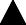 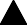 Plaintiff:Precision Investments, LLC v.Defendant(s):Matthew C. Bradley, a deceased individual;All unknown heirs and devisees of the aforesaid individual defendant;Sharon L. Bradley, an individual;All unknown persons who claim any right, title, interest, estate or lien in the subject matter of this action.DATE FILED: March 31, 2017 11:48 AM FILING ID: CA2F707EDD3A6CASE NUMBER: 2017CV30399              COURT USE ONLY	Attorney:Heath A. PhillipsH.A. Phillips Law, LLC 13092 W. 80th Place Arvada, CO 80005Phone: (303) 378-3141	Email: heath@haphillipslaw.comAttorney Registration #: 40976Case No.: 2017CV030399Division:Courtroom:ORDER FOR PUBLICATION OF SUMMONS AND SERVICE BY CERTIFIED MAILORDER FOR PUBLICATION OF SUMMONS AND SERVICE BY CERTIFIED MAIL